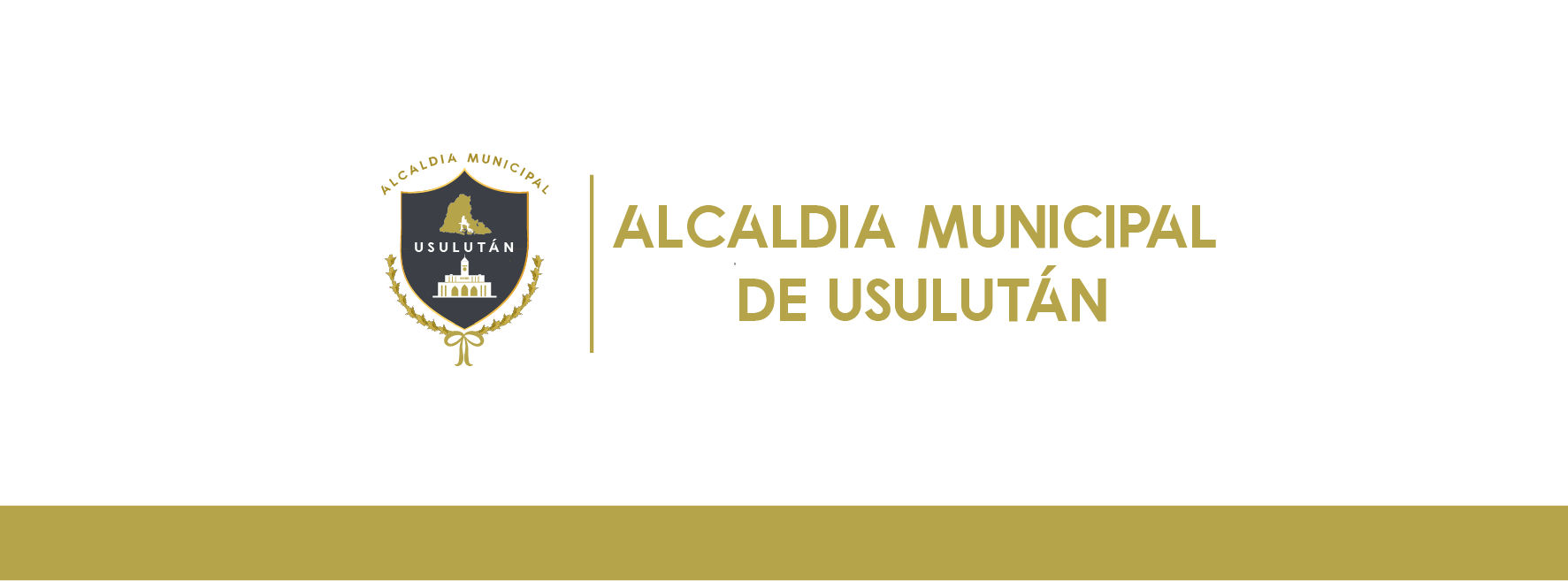 Referencia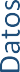 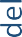 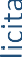 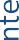 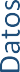 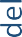 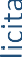 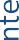 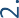 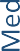 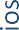 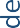 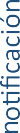 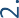 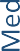 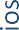 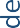 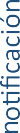 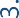 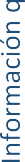 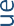 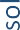 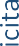 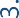 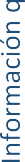 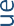 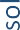 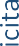 Información adicional:Esta información es de carácter opcional, pero de suma importancia para ﬁnes estadísticos. Si usted acepta brindar estos datos, nuestra institución no los publicará de forma individual bajo ninguna circunstancia, solamente serán divulgados los resultados estadísticos de forma  general.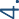 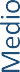 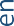 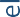 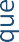 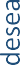 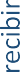 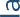 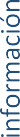 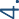 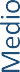 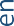 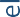 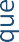 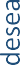 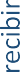 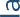 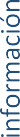 ElectrónicoImpresoUSBCopia simpleCDCopia certiﬁcadaDVDConsulta directaCorreo electrónico